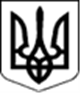 УКРАЇНАЖИТОМИРСЬКА ОБЛАСТЬ НОВОГРАД-ВОЛИНСЬКА МІСЬКА РАДАВИКОНАВЧИЙ КОМІТЕТ РІШЕННЯвід                        № Про заходи щодо забезпечення призову на строкову військову службу у жовтні-грудні 2022 року громадян України 1995-2004 років народженняКеруючись пунктом 1 статті 36 Закону України «Про місцеве самоврядування в Україні», Законом України «Про військовий обов`язок і військову службу», Кодексом законів про працю України, Указом Президента України від 29 грудня 2021 року №687/2021 «Про звільнення в запас військовослужбовців строкової військової служби, строки проведення чергових призовів та чергові призови громадян України на строкову військову службу у 2022 році», враховуючи звернення начальника Новоград-Волинського районного територіального центру комплектування та соціальної підтримки Куліковського О.В. від 05.09.2022 року №2264, виконавчий комітет міської радиВИРІШИВ:1. Сприяти Новоград-Волинському районному територіальному центру комплектування та соціальної підтримки (далі – Новоград – Волинському РТЦК та СП) в організації призову на строкову військову службу з 01 жовтня по 31 грудня 2022 року придатних за станом здоров’я до військової служби громадян України чоловічої статі, яким до дня відправлення у військові частини виповнилося 18 років, та старших осіб, які не досягли 27-річного віку і не мають право на звільнення або відстрочку від призову на строкову військову службу.2. Затвердити склад міської призовної комісії (додаток 1) та склад медичної комісії (додаток 2).3. Начальнику Новоград-Волинського РТЦК та СП Куліковському О.В. організувати роботу медичної та призовної комісій на базі призовної дільниці Новоград – Волинського РТЦК та СП (вул. Соборності, 74).4. Генеральному директору КНП „Новоград-Волинське міськрай ТМО“ Борису В.М, директору КНП „Новоград-Волинське міськрайонне СМО“  Кардаш Т.М.:4.1. Забезпечити прибуття лікарів – спеціалістів, медичних сестер для медичного огляду та обстеження  призовників. На період роботи призовної комісії звільнити лікарів-спеціалістів від основної роботи із збереженням середнього заробітку за основним місцем роботи та направити у розпорядження начальника районного територіального центру комплектування та соціальної підтримки.4.2. Провести медичний огляд призовників, які підлягають призову,                    в період з 01 жовтня по 31 грудня 2022 року.4.3. Забезпечити призовну дільницю, кабінети лікарів-спеціалістів необхідним інструментарієм та медичним майном, згідно наказу Міністра оборони України від 14 серпня 2008 року №402.4.4. Організувати позачерговий огляд призовників для здачі загального аналізу крові, сечі, серологічного аналізу крові на антитіла до вірусу імунодефіциту людини (ВІЛ), антиген до вірусу гепатитів «В», «С», реакції мікропреципітації з кардіоліпіновим антигеном, визначення групи крові та резус належності.4.5. Провести флюорографічне обстеження органів грудної клітки та електрокардіографічне дослідження до початку роботи медичної та призовної комісії.4.6. Організувати своєчасне забезпечення додаткового медичного обстеження та лікування призовників.4.7. Забезпечити прийом призовників у лікарні в день їх направлення. Обстеження, лікування та оздоровлення закінчити в термін, встановлений призовною комісією. Інформувати про надходження на обстеження та виписку призовників.4.8. Забезпечити медичний огляд призовників в день відправки на обласний збірний пункт лікарями-спеціалістами: терапевтом, стоматологом, наркологом та дерматологом.4.9. Направити до 1 жовтня 2022 року до Новоград-Волинського РТЦК та СП списки осіб, які перебувають на обліку з приводу нервово-психічних захворювань, туберкульозу, венеричних, інфекційних захворювань, трахоми, хронічних захворювань внутрішніх органів, кісток, м’язів, суглобів, а також тих, які вживають наркотики чи інфіковані на ВІЛ/СНІД.4.10. Забезпечити своєчасну санацію та протезування зубів у призовників, які підлягають призову.5. В.о.начальника управління у справах сім’ї, молоді, фізичної культури та спорту міської ради Нєпші А.Ю., директору центру соціальних служб для сім’ї, дітей та молоді міської ради Котовій Л.М., начальнику Новоград-Волинського РТЦК та СП Куліковському О.В. до 08 жовтня 2022 року забезпечити організацію та проведення Дня урочистих проводів призовників до лав Збройних Сил України.		6. Начальнику Новоград-Волинського районного відділу поліції ГУНП в Житомирській області Гнатенку А.І.:6.1. Здійснити забезпечення належного правопорядку на території Новоград – Волинського РТЦК та СП та на прилеглій території у дні відправок призовників у війська.6.2. Проводити своєчасний розшук та доставку для проходження призовної комісії призовників, які ухиляються від виконання військового обов’язку.7. Керівникам підприємств, установ, організацій і навчальних закладів  міської територіальної громади незалежно від підпорядкування та форм власності забезпечити:7.1. Відкликання призовників, які підлягають призову на строкову військову службу, з відряджень, відпусток тощо та їх своєчасне прибуття на призовну дільницю.7.2. Звільнення від роботи призовників, які направляються Новоград-Волинським РТЦК та СП для проведення медичного огляду, на час, необхідний для виконання зазначених обов'язків та перебування в лікувальному закладі охорони здоров'я, із збереженням за ними місця роботи, займаної посади і середньої заробітної плати.7.3. Збереження місця роботи, посади і середнього заробітку за працівниками, призваними на строкову військову службу, на особливий період або прийнятими на військову службу за контрактом, під час дії особливого періоду на строк до його закінчення або до дня фактичного звільнення.8. Старостам сіл Новоград – Волинської міської територіальної громади здійснити оповіщення громадян, які підлягають призову на строкову військову службу, та забезпечити їх прибуття до Новоград – Волинського РТЦК та СП у визначені розпорядженням начальника Новоград-Волинського РТЦК та СП строки.9. Начальнику Новоград-Волинського РТЦК та СП Куліковському О.В. проінформувати виконавчий комітет міської ради про хід виконання цього рішення до 09 січня 2023 року.10.  Рішення виконавчого комітету міської ради від 17.03.2021 № 78 «Про заходи щодо забезпечення призову на строкову військову службу громадян України 1994-2003 років народження»  визнати таким, що втратило чинність.11. Контроль за виконанням цього рішення  покласти на заступника міського голови Борис Н.П.Міський голова                                                                       Микола БОРОВЕЦЬ   Додаток 1до рішення виконавчогокомітету міської радивід                        №  ОСНОВНИЙ СКЛАДміської призовної комісії РЕЗЕРВНИЙ  СКЛАДміської призовної комісії (залучаються у виключних випадках при неможливості виконання членами комісії своїх обов’язків з поважних причин)Керуючий справами  виконавчого комітету міської ради                                           Олександр ДОЛЯ       Додаток 2                                                                                                                                                                                                   до рішення виконавчого                                                                                                   комітету міської ради                                                                                                  від                 №  СКЛАДмедичної комісіїОсновний склад лікарів :Резервний склад лікарів:Керуючий справами  виконавчого комітету міської ради                                           Олександр ДОЛЯГолова комісіїЗаступник міського голови Борис Н.П.         Секретар комісіїСестра медична Супрунчук Л.В.Члени комісії:Члени комісії:Начальник РТЦК та СП НачальникНовоград-Волинського РТЦК та СП полковник Куліковський О.В. Представник міського органу управління освітоюЗаступник начальника управління освіти і науки міської ради Гончарук Т.В.Представник міського органу Національної поліціїНачальник відділу превенції  Новоград-Волинського районного відділу поліції Головного управління Національної поліції України  в Житомирській області                Тригуб О.В. (за згодою)Лікар, який організовує роботу медичного персоналу щодо медичного огляду призовниківЛікар-терапевт поліклініки консультативно-діагностичної допомоги комунального некомерційного підприємства „Новоград-Волинське міськрайонне територіальне медичне об’єднання“ Літвін Н.А.Представник міського органу управління освітою (психолог) Директор комунальної установи «Інклюзивно-ресурсний центр» міської ради Гонік С.Ю.Голова комісіїСекретар міської ради Гвозденко О.В.Секретар комісіїСестра медична Самченко Н.А.Члени комісії:Члени комісії:Начальник РТЦК та СПЗаступник начальника-начальник відділення рекрутингу та комплектування Новоград-Волинського районного територіального центру комплектування та соціальної підтримки підполковник Оліярник М.М.Представник міського органу управління освітоюГоловний спеціаліст управління освіти і науки міської ради Сиротюк І.В.Представник міського органу Національної поліціїНачальник сектору інформаційних технологій  Новоград-Волинського відділу поліції Головного управління Національної поліції України в Житомирській області Антипчук А.О. (за згодою)Лікар, який організовує роботу медичного персоналу щодо медичного огляду призовниківЗавідуючий хірургічним відділенням  поліклініки КДДСімак В.І.Представник міського органу управління освітою Практичний психолог комунальної установи "Інклюзивно-ресурсний центр" міської ради Васильєва Л.В.Хірург- Сімак Валентин ІвановичТерапевт- Шубіна Світлана Володимирівна Невропатолог- Попович Сергій Павлович                    Психіатр- Кіктенко Андрій Віталійович       Отоларинголог- Тютюнник Владислав ВасильовичСтоматолог- Салій Микола ВолодимировичДерматолог- Попроцький Юрій ІвановичНарколог- Бусленко Ксенія АдамівнаОфтальмолог- Данилюк Світлана ОлексіївнаХірург- Процик Олексій МиколайовичТерапевт- Тимчик Світлана КостянтинівнаНевропатолог- Дебич Ірина ОлександрівнаПсихіатр- Голояд Микола АндрійовичОфтальмолог- Міщенко Світлана Валеріївна                      Отоларинголог- Андрусенко Дмитро Олександрович         Стоматолог- Гаврушенко Валентина Миколаївна            Дерматолог- Степанець Світлана ТимофіївнаНарколог- Самченко Надія Анатоліївна